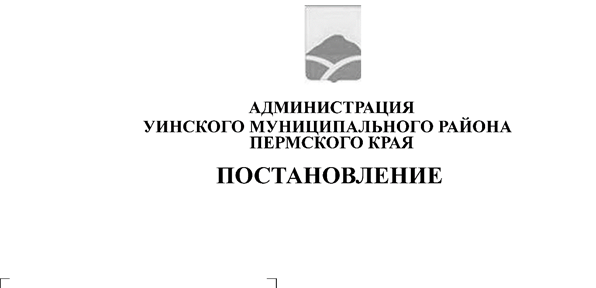 В соответствии с законами Пермского края от 06.04.2015 № 460-ПК «Об административных правонарушениях в Пермском крае», от 30.08.2010 № 668-ПК «О наделении органов местного самоуправления государственными полномочиями Пермского края по составлению протоколов об административных правонарушениях», Уставом Уинского муниципального района, и в целях приведения нормативного акта в соответствие с действующим законодательством, администрация Уинского муниципального района ПОСТАНОВЛЯЕТ:1. Утвердить:1.1. Перечень должностных лиц администрации Уинского муниципального района, уполномоченных составлять протоколы об административных правонарушениях, согласно приложению 1 к данному постановлению.1.2. формы протоколов об административных правонарушениях, согласно приложению 2 к данному постановлению.1.3. форму определения о возбуждении дела об административном правонарушении, согласно приложению 3 к данному постановлению.1.4. форму  определения об отказе в возбуждении дела об административном правонарушении, согласно приложению 4 к данному постановлению.1.5. форму уведомления о составлении протокола об административном правонарушении, согласно приложению 5 к данному постановлению.1.6. форму объяснения по делу об административном правонарушении, согласно приложению 6 к данному постановлению.1.7. форму определения о возвращении материалов об административном правонарушении, согласно приложению 7 к данному постановлению.2. Считать утратившим силу постановление администрации Уинского муниципального района от 30.07.2015 № 203-01-01-03 «Об утверждении Перечня должностных лиц администрации Уинского муниципального района, уполномоченных составлять протоколы об административных правонарушениях» (в ред. постановления администрации Уинского муниципального района от 29.08.2019 № 373-259-01-03). 3. Настоящее постановление вступает в силу со дня подписания и подлежит размещению на официальном сайте Администрации Уинского муниципального района Пермского края  в сети «Интернет». 4.  Контроль над исполнением постановления оставляю за собой.Глава администрации района                                                            А.Н. Зелёнкин                                                                                                              Приложение 1 к постановлению администрации Уинского муниципального районаПЕРЕЧЕНЬ ДОЛЖНОСТНЫХ ЛИЦ УИНСКОГО МУНИЦИПАЛЬНОГО РАЙОНА, УПОЛНОМОЧЕННЫХ СОСТАВЛЯТЬ ПРОТОКОЛЫ ОБ АДМИНИСТРАТИВНЫХ ПРАВОНАРУШЕНИЯХПриложение 2к постановлению администрацииУинского муниципального районаПРОТОКОЛ № ___об административном правонарушении"___" _______________ 20__ г.                                   			с. УинскоеНастоящий протокол составлен _________________________________________                                               					(должность)____________________________________________________________________(Ф.И.О. составившего протокол)составил    настоящий   протокол   о   том,   что   гражданин   (гражданка) фамилия, имя, отчество ________________________________________________дата и место рождения ________________________________________________место жительства и телефон ________________________________________________________________________________________________ тел. ____________место работы __________________________________________ тел. __________семейное положение __________________________, на иждивении _______чел.,подвергался административным взысканиям, имеет судимость __________________________________________________________________________________(указывается, каким органом наложено взыскание, наказание,____________________________________________________________________статья кодекса или нормативного акта, вид и размер взыскания,____________________________________________________________________наказания, кто наводил справки)Документ, удостоверяющий личность ___________________________________                                        					(серия, номер, где и кем выдан)________________________________________________________________________________________________________________________________________"___" ____________ 20__ г. ________ часов он (она) _______________________(место, время____________________________________________________________________совершения и существо административного правонарушения,____________________________________________________________________в чем конкретно выразилось, какие нарушены правила,____________________________________________________________________распоряжения, постановления, требования)____________________________________________________________________,то есть совершил(а) административное правонарушение, предусмотренное частью _________ статьи _________ Закона Пермского края от 01.11.2007 № 139-ПК «Об административных правонарушениях».Свидетели, потерпевшие (нужное подчеркнуть):1. __________________________________________________________________,(Ф.И.О.)проживает ___________________________________________________________(адрес)2. __________________________________________________________________,(Ф.И.О.)проживает ___________________________________________________________(адрес)Разъяснены их права и обязанности,  предусмотренные  ст. 51 Конституции РФ, ст. 25.2, ст. 25.6 КоАП РФ.Иные сведения для разрешения дела _______________________________________________________________________________________________________В соответствии  со  ст.  51 Конституции РФ лицо,  в отношении  которого ведется производство по делу об административном правонарушении, не обязано свидетельствовать   против   себя   самого,   своего   супруга   и  близких родственников  (супруга,  родителей,  детей,   усыновителей,  усыновленных, родных братьев и родных сестер, дедушек, бабушек, внуков).С указанным правом ознакомлен _____________________________________.В соответствии  с ст. 25.5 КоАП РФ для оказания юридической помощи  лицу,  в  отношении   которого  ведется  производство  по  делу  об административном правонарушении, может участвовать защитник, а для оказания юридической помощи потерпевшему - представитель.В качестве защитника или представителя к участию в производстве по делу об административном правонарушении допускается адвокат или иное лицо.Защитник или представитель, допущенные к участию в производстве по делу об административном правонарушении, вправе знакомиться со всеми материалами дела,   представлять   доказательства,   заявлять   ходатайства  и  отводы, участвовать  в  рассмотрении дела,  обжаловать  применение  мер обеспечения производства  по  делу,   постановление   по   делу,   пользоваться   иными процессуальными правами в соответствии с КоАП РФ.С указанным правом ознакомлен _____________________________________.В соответствии со ст. 25.1 КоАП РФ лицо,  в отношении  которого ведется производство по делу об административном правонарушении, вправе знакомиться со всеми  материалами,  давать  объяснения,   представлять  доказательства, заявлять ходатайства и отводы,  пользоваться юридической помощью защитника, а также иными процессуальными правами в соответствии с КоАП РФ.С указанным правом ознакомлен _____________________________________.Объяснение нарушителя: ______________________________________________________________________________________________________________________________________________________________________________________________________________________________________________________________________________________________________________________________________________________________________________________________________________________________________________________________________К протоколу прилагаются: _____________________________________________                            				(перечень прилагаемых к протоколу документов)____________________________________________________________________________________________________________________________________________________________________________________________________________________________________(подпись нарушителя)Подписи: __________________________________________               			 (свидетелей, потерпевших)___________________________________________________    		(должностного лица, составившего протокол)Протокол подписать отказался _____________________  _______________________                             (подпись должностного   (расшифровка подписи)                                    лица ОМС)Примечание.   Отказ   от  подписи  протокола  не  является  основанием  дляпрекращения производства по делу.Протокол составил            _____________________  _______________________                             (подпись должностного   (расшифровка подписи)                                    лица ОМС)Копию настоящего протокола получил ________________________________________                                          (дата, подпись, расшифровка___________________________________________________________________________ подписи нарушителя (его представителя) или отметка об отказе в получении                                протокола)Мне  сообщено,  что  материалы  для  рассмотрения  дела об административномправонарушении будут направленыв _________________________________________________________________________          (подпись лица, в отношении которого составлен протокол)ПРОТОКОЛ № ___об административном правонарушении"___" ______________ 20__ г.                              				с. УинскоеНастоящий протокол составлен _________________________________________                                               					(должность)____________________________________________________________________(Ф.И.О. составившего протокол)составил настоящий протокол о том, что юридическое лицо _____________________________________________________________________________________(организационно-правовая форма и точное наименование юридического лица)"___" _____________ 20__ г. __________ часов ____________________________(место, время____________________________________________________________________совершения и существо административного правонарушения,____________________________________________________________________в чем конкретно выразилось, какие нарушены правила,____________________________________________________________________,распоряжения, постановления, требования)то есть совершено  административное правонарушение,  предусмотренное частью _________ статьи _________ Закона Пермского края от 01.11.2007 № 139-ПК «Об административных правонарушениях».Полное название юридического лица ________________________________________________________________________________________________________Юридический адрес ___________________________________________________Сведения о государственной регистрации ____________________________________________________________________________________________________Законный представитель юридического лица _____________________________                                                     							(Ф.И.О.)____________________________________________________________________Дата и место рождения ________________________________________________Место жительства ____________________________________________________Документ, удостоверяющий личность _______________________________________________________________________________________________________(серия, номер, где и кем выдан)Свидетели, потерпевшие (нужное подчеркнуть):1. __________________________________________________________________,(Ф.И.О.)проживает ___________________________________________________________(адрес)2. __________________________________________________________________,(Ф.И.О.)проживает ___________________________________________________________(адрес)    Разъяснены их права и обязанности,  предусмотренные  ст. 51 Конституции РФ, ст. 25.2, ст. 25.6 КоАП РФ.Объяснения законного представителя юридического лица: ______________________________________________________________________________________________________________________________________________________________________________________________________________________________________________________________________________________________________________________________________________________________________________________________________________________________________________________________________________________________________________________________  (подпись)К протоколу прилагаются: _____________________________________________(перечень прилагаемых к протоколу документов____________________________________________________________________и вещей, иные сведения, необходимые для решения дела)________________________________________________________________________________________________________________________________________Законному представителю разъяснены его права и обязанности, предусмотренные ст. 25.1 и ст. 25.4 КоАП РФ._______________________(подпись представителя)Подписи: __________________________________________                			 (законного представителя)___________________________________________________           			 (свидетелей, потерпевших)___________________________________________________    		(должностного лица, составившего протокол)Копию протокола получил(а) ___________________________________________Протокол составил            _____________________  _______________________                             (подпись должностного   (расшифровка подписи)                                    лица ОМС)Копию настоящего протокола получил ________________________________________                                          (дата, подпись, расшифровка___________________________________________________________________________ подписи нарушителя (его представителя) или отметка об отказе в получении                                протокола)Мне  сообщено,  что  материалы  для  рассмотрения  дела об административномправонарушении будут направленыв _________________________________________________________________________          (подпись лица, в отношении которого составлен протокол)Приложение 3к постановлению администрации Уинского муниципального района ОПРЕДЕЛЕНИЕо возбуждении дела об административном правонарушении"__" ____________ 20__ г.                                              город (пос., село) ___________________  (дата составления)                                                                                          (место составления)    Я, _______________________________________________________________________________________________________________________________________________  (должность, фамилия, инициалы должностного лица, вынесшего определение)рассмотрев  материалы, сообщения, заявления, содержащие данные, указывающиена наличие события административного правонарушения, поступившие из___________________________________________________________________________   (указать источник, дату получения информации, краткое ее содержание)___________________________________________________________________________в отношении _______________________________________________________________                   (указать сведения о лице, в отношении которого___________________________________________________________________________              проводилось рассмотрение, если оно установлено)    На  основании  вышеизложенного,  руководствуясь  статьей 28.1 КоАП РФ и___________   Закона   Пермского   края   N   460-ПК   от   06.04.2015  "Обадминистративных правонарушениях в Пермском крае"ОПРЕДЕЛИЛ:    Возбудить  дело  об  административном  правонарушении,  предусмотренное_______  Закона  Пермского края N 460-ПК от 06.04.2015 "Об административныхправонарушениях в Пермском крае" - ________________________________________в отношении _______________________________________________________________               (наименование юридического лица; ФИО должностного лица,                индивидуального предпринимателя, ФИО физического лица)___________________________           _____________________________________(подпись должностного лица,           (фамилия, инициалы должностного лица,   вынесшего определение)                      вынесшего определение)Копию определения получил(а)                   ____________________________                                                                            (дата, подпись, расшифровка                                                                                             подписи)                              Приложение 4к постановлению администрации Уинского муниципального района ОПРЕДЕЛЕНИЕоб отказе в возбуждении дела об административном правонарушении"__" _____________ 20__ г.                                       город (пос., село) _____________________   (дата составления)                                                                                        (место составления)    Я, _______________________________________________________________________________________________________________________________________________  (должность, фамилия, инициалы должностного лица, вынесшего определение)рассмотрев  материалы, сообщения, заявления, содержащие данные, указывающиена наличие события административного правонарушения, поступившие из___________________________________________________________________________   (указать источник, дату получения информации, краткое ее содержание)___________________________________________________________________________в отношении _______________________________________________________________                    (указать сведения о лице, в отношении которого___________________________________________________________________________              проводилось рассмотрение, если оно установлено)___________________________________________________________________________УСТАНОВИЛ:___________________________________________________________________________                         (указать обстоятельства,___________________________________________________________________________                 исключающие возможность возбуждения дела___________________________________________________________________________                    об административном правонарушении)___________________________________________________________________________    На основании изложенного и руководствуясь ч. 5 ст. 28.1 КоАП РФ,ОПРЕДЕЛИЛ:    В  возбуждении  дела  об  административном  правонарушении  в отношении___________________________________________________________________________(наименование юридического лица; Ф.И.О. должностного лица, индивидуального                              предпринимателя___________________________________________________________________________                              или гражданина)отказать по п. ___________ ч. 1 ст. 24.5 КоАП РФ.О принятом решении уведомить _________________________________________________________________________________________________________________________    (фамилия, имя, отчество, должность лица, представившего материалы,               наименование органа, направившего материалы)___________________________________________________________________________    В  соответствии  с  частью  4 статьи 30.1 КоАП РФ настоящее определениеможет быть обжаловано в порядке, установленном главой 30 КоАП РФ.___________________________                         _____________________________________(подпись должностного лица,                               (фамилия, инициалы должностного лица,  вынесшего определение)                                                     вынесшего определение)Копию определения получил(а)                               _____________________________                                                                                (дата, подпись, расшифровка подписи)Приложение 5к постановлению администрации Уинского муниципального района                                        ___________________________________                                           наименование юридического лица                                        ___________________________________                                            (Ф.И.О. физического лица),                                        ___________________________________                                        место нахождения юридического лица                                        (место жительства физического лица)УВЕДОМЛЕНИЕо составлении протокола об административном правонарушении ___________________________________________________________________________(должность, наименование органа местного самоуправления, фамилия, инициалы                            должностного лица)вызывает __________________________________________________________________                        (наименование юридического лица,___________________________________________________________________________                         Ф.И.О. физического лица)в _________________________________________________________________________                (наименование органа местного самоуправления)по адресу _________________________________________________________________           (место нахождения органа местного самоуправления и N кабинета)___________________________________________________________________________                          (указать день и время)___________________________________________________________________________                 (указать подробное описание цели вызова)При себе иметь:- документ, удостоверяющий личность;-   доверенность   на   осуществление   действий   от   имени  юридического(физического) лица;-  копии  учредительных  документов,  документы, подтверждающие должностныеполномочия руководителя юридического лица;-  копия  свидетельства  о  государственной  регистрации  юридического лица(физического лица в качестве индивидуального предпринимателя).Глава муниципального района ______________   _____________________                                       (подпись)      (расшифровка подписи)                                         М.П.Уведомление получил                  ______________   _____________________                                       (подпись)      (расшифровка подписи)Дата, время "___" ____________ ___________________Приложение 6к постановлению администрации Уинского муниципального районаОБЪЯСНЕНИЕпо  делу об административном правонарушении"___" ____________ 20__ г.                                        город (пос., село) _____________________   (дата составления)                                                                                     (место составления)______________________________________________________________________________________________________________________________________________________  (должность, фамилия, инициалы должностного лица, принявшего объяснение                по делу об административном правонарушении)в   соответствии  со  ст.  26.3  КоАП  РФ  принял  объяснение  по  делу  обадминистративном правонарушении:1. Фамилия, имя, отчество _________________________________________________2. Число, месяц, год рождения _____________________________________________3. Место рождения _________________________________________________________4. Место жительства, регистрации, телефон ____________________________________________________________________________________________________________5. Место работы, род занятий, должность_____________________________________________________________________________________________________________________________ телефон ________________Документ, удостоверяющий личность _________________________________________    _______________________________________________________________________Ст.  51 Конституции РФ (имею право не свидетельствовать против себя самого,своего супруга и близких родственников) мне разъяснена и понятна.Подпись ________________________Ст.  25.6  КоАП  РФ (Свидетель  обязан  явиться  по  вызову  судьи, органа,должностного    лица,    в   производстве   которых   находится   дело   обадминистративном  правонарушении,  и дать правдивые показания: сообщить всеизвестное  ему  по  делу,  ответить  на поставленные вопросы и удостоверитьсвоей  подписью  в  соответствующем  протоколе  правильность  занесения егопоказаний. Свидетель вправе не свидетельствовать против себя самого, своегосупруга  и  близких  родственников, давать показания на родном языке или наязыке, которым владеет, пользоваться бесплатной помощью переводчика, делатьзамечания  по  поводу  правильности занесения его показаний в протокол) мнеразъяснена и понятна.Подпись ________________________Об административной ответственности за дачу ложных показаний в соответствиисо ст. 17.9 КоАП РФ предупрежден(а).Подпись ________________________По поводу заданных вопросов поясняю следующее:____________________________________________________________________________________________________________________________________________________________________________________________________________________________________________________________________________________________________________________________________________________________________________________________________________________________________________________________________________________________________________________________________________________________________________________________________________________________________________________________________________________________________________________________________________________________________________________________________________________________________________________________________________________________________________________________________Подпись лица, давшего объяснение: _________________________________________Объяснение получил: _______________________________________________________Приложение 7к постановлению администрации Уинского муниципального районаОПРЕДЕЛЕНИЕ  _______о возвращении материалов об административном правонарушении"__" ____________ 20__ г.                                             город (пос., село) ___________________  (дата составления)                                                                                       (место составления)    Я, _______________________________________________________________________________________________________________________________________________  (должность, фамилия, инициалы должностного лица, вынесшего определение)рассмотрев  материалы, сообщения, заявления, содержащие данные, указывающиена наличие события административного правонарушения, поступившие из___________________________________________________________________________   (указать источник, дату получения информации, краткое ее содержание)___________________________________________________________________________в отношении _______________________________________________________________                   (указать сведения о лице, в отношении которого___________________________________________________________________________              проводилось рассмотрение, если оно установлено)УСТАНОВИЛ:    Настоящие   материалы   об   административном  правонарушении  составлены_________________________________________________________________________________________________________________________________________________________________________________________________________________________________ (неправильное составление, составление неправомочными                              лицами и т.д.)    На  основании  вышеизложенного,  руководствуясь  пунктом 4 части 1 статьи 29.4 КоАП РФ ОПРЕДЕЛИЛ:    1. материалы   об   административном   правонарушении  в  отношении  гр.___________________________________________________________________________возвратить______________________________________________________________________________________________________________________________________________________     (фамилия, имя, отчество должностного лица, составившего протокол)    2. Предложить____________________________________________________________________________________________________________________________________________________________________________________________________________________________________________________________________________________________________________    (предложения, какие необходимо внести дополнения, изменения и пр.)___________________________                                _____________________________________(подпись должностного лица,                                    (фамилия, инициалы должностного лица,   вынесшего определение)                                           вынесшего определение)№ п/пДолжностные лицаСтатьи закона от 06.04.2015 № 460-ПК «Об административных правонарушениях в Пермском крае», в соответствии с которыми предоставлено право составлять протоколы1Заместитель главы администрации района по развитию инфраструктуры, председатель комитета по управлению имуществомСт. 2.1, 3.2, 5.2, 5.3,5.4, 6.1, 6.3-6.12 , 7.1, 7.2, 7.5, 7.6, 7.8, 7.9, 8.1, 8.2, ч. 2 ст. 8.4, 9.1, 9.2, 9.4, 10.1, ч. 2 ст. 11.1, 11.2, ч. 2, 4 ст. 11.32Заместитель главы администрации района по социальным вопросамСт. 2.1, 7.2, 7.8, 7.9, 9.2, ч. 2 ст. 11.1, 11.2, ч. 2, 4 ст. 11.33Управляющий делами администрации районаСт. 2.1, ч. 2 ст. 11.1,  11.2, ч. 2, 4 ст. 11.34Заведующий отделом по вопросам делопроизводства, муниципальной службы и кадрамСт. 2.1, ч. 2 ст. 11.1, 11.2, ч. 2, 4 ст. 11.35Ведущий специалист отдела по вопросам делопроизводства, муниципальной службы и кадрамСт. 2.1, ч. 2 ст. 11.1, 11.2, ч. 2, 4 ст. 11.36Начальник финансового управления администрации районаСт. 2.1, ч. 2, 4 ст. 11.37Заместитель начальника финансового управления администрации района, начальник инспекции по бюджетуСт. 2.1, ч. 2, 4 ст. 11.38Ведущий специалист финансового управления администрации районаСт. 2.1, ч. 2, 4 ст. 11.39Начальник управления учреждениями образования администрации районаСт. 2.1, ч. 2 ст. 11.1, 11.2, ч. 2, 4 ст. 11.310Заместитель начальника управления учреждениями образования администрации районаСт. 2.1,  ч. 2 ст. 11.1, 11.2, ч. 2, 4 ст. 11.311Ведущий специалист управления учреждениями образования администрации районаСт. 2.1, ч. 2 ст. 11.1, 11.2, ч. 2, 4 ст. 11.312Начальник управления учреждениями культуры, спорта и молодежной политики администрации районаСт. 2.1,ч. 2 ст. 11.1, 11.2, ч. 2, 4 ст. 11.313Заместитель начальника управления учреждениями культуры, спорта и молодежной политики администрации районаСт. 2.1, 7.6, ч. 2 ст. 11.1, 11.2, ч. 2, 4 ст. 11.314Ведущий специалист управления учреждениями культуры, спорта и молодежной политики администрации районаСт. 2.1, 7.6,  ч. 2 ст. 11.1, 11.2, ч. 2, 4 ст. 11.315Начальник управления по экономике и прогнозированию администрации районаСт. 2.1,  8.2, 9.1, 9.2, 9.4, ч. 2 ст. 11.1, 11.2, ч. 2, 4 ст. 11.316Заместитель начальника управления по экономике и прогнозированию администрации районаСт. 2.1, 8.2, 9.1, 9.2, 9.4, ч. 2 ст. 11.1, 11.2, ч. 2, 4 ст. 11.317Ведущий специалист управления по экономике и прогнозированию администрации районаСт. 2.1, 8.2, 9.1, 9.2, 9.4, ч. 2 ст. 11.1, 11.2, ч. 2, 4 ст. 11.318Начальник отдела сельского хозяйства администрации районаСт. 2.1, 6.9, 6.10, 6.11, 7.5, ч. 2 ст. 11.1,  11.2, ч. 2, 4 ст. 11.319Главный специалист отдела сельского хозяйства администрации районаСт. 2.1, 6.9, 6.10, 6.11, 7.5, ч. 2 ст. 11.1, 11.2, ч. 2, 4 ст. 11.320Начальник отдела по делам гражданской обороны, чрезвычайным ситуациям и мобилизационной работе администрации районаСт. 2.1, 6.5, 6.6, 7.1, 7.2, 7.5, ч. 2 ст. 11.1, 11.2, ч. 2, 4 ст. 11.321Ведущий специалист отдела по делам гражданской обороны, чрезвычайным ситуациям и мобилизационной работе администрации районаСт. 2.1, 6.5, 6.6, 7.1, 7.2, 7.5, ч. 2 ст. 11.1, 11.2, ч. 2, 4 ст. 11.322Начальник отдела по внутренней политике администрации районаСт. 2.1, ч. 2 ст. 11.1, 11.2, ч. 2, 4 ст. 11.323Начальник отдела архитектуры и градостроительства администрации районаСт. 2.1, 6.1, 6.3, 6.4, 6.5, 6.7, 6.10, 6.12, ч. 2 ст. 11.1, 11.2, ч. 2, 4 ст. 11.324Ведущий специалист отдела архитектуры и градостроительства администрации районаСт. 2.1, 6.1, 6.3, 6.4, 6.5, 6.7, 6.10, 6.12, ч. 2 ст. 11.1,11.2, ч. 2, 4 ст. 11.325Заместитель председателя комитета по управлению имуществом администрации районаСт. 2.1, 3.2, 5.2, 6.3, 6.4, ч. 2 ст. 11.1, 11.2, ч. 2, 4 ст. 11.326Главный специалист комитета по управлению имуществом администрации районаСт. 2.1, 3.2, 5.2, 6.3, 6.4,  ч. 2 ст. 11.1,11.2, ч. 2, 4 ст. 11.327Главный специалист, заместитель председателя КДНиЗПСт. 7.3, 7.728Главный специалист, ответственный секретарь КДН и ЗПСт. 7.3, 7.729Начальник юридического отдела администрации района Ст. 2.1, 3.2, 5.2, 6.1, 6.3-6.12 , 7.1, 7.2, 7.5, 7.6, 7.8, 7.9, 8.1, 8.2, ч. 2 ст. 8.4, 9.1, 9.2, 9.4, 10.1, ч. 2 ст. 11.1, 11.2, ч. 2, 4 ст. 11.330Консультант-юрист юридического отдела администрации района Ст. 2.1, 3.2, 5.2, 6.1, 6.3-6.12 , 7.1, 7.2, 7.5, 7.6, 7.8, 7.9, 8.1, 8.2, ч. 2 ст. 8.4, 9.1, 9.2, 9.4, 10.1, ч. 2 ст. 11.1, 11.2, ч. 2, 4 ст. 11.3